Thema: speel je mee?Het materiaal: dat is alles waarvan iets is gemaakt, of waarmee je iets kunt doen.Het hout: dat is materiaal van de stam en takken van een boom. De tafel is gemaakt van hout.Het plastic is een kunststof die niet gauw kapot gaat. Er worden bijvoorbeeld tandenborstels en speelgoed van gemaakt. Het metaal is een sterk en meestal hard materiaal. Een metaal is bv: ijzer, zilver en koper. De stof: dat zijn lappen gemaakt van draden. Kleren zijn gemaakt van stof. 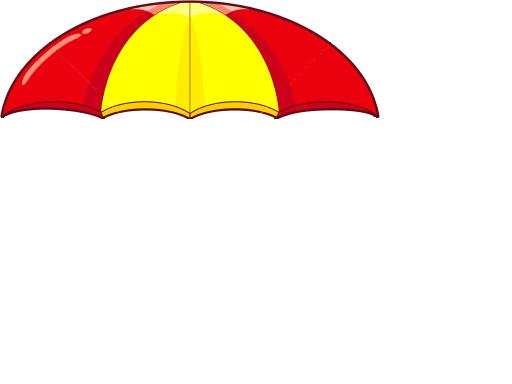 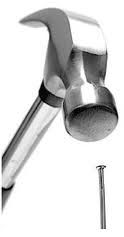 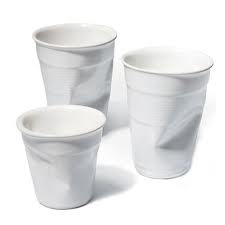 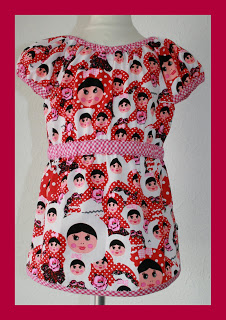 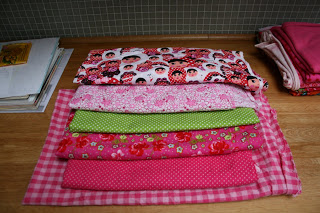 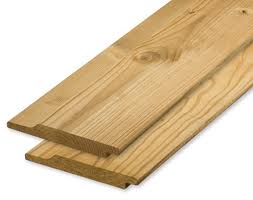 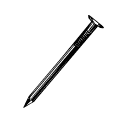 